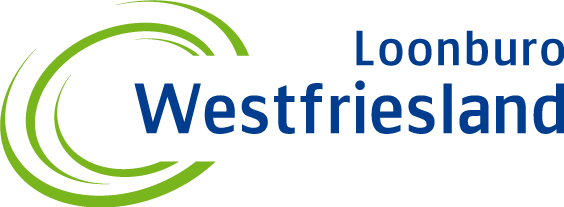 Bij vragen: 0228-213515Instructie werkgever LBWF-OnlineActiveren account:U ontvangt binnenkort een e-mail met het verzoek uw account voor de salarisadministratie te activeren. Tijdens het activeren moet u zelf een wachtwoord aanmaken. Hierna kunt u met uw e-mailadres en het zojuist aangemaakte wachtwoord inloggen in de portal.De link naar de portal is https://lbwf.nmbrs.nl Wachtwoord vergeten?:Als u uw wachtwoord voor het inloggen bent vergeten, kunt u eenvoudig klikken op “Wachtwoord vergeten?” Vervolgens ontvangt u een e-mail waarin wordt gevraagd om een nieuw wachtwoord aan te maken. Als u bent ingelogd kunt u onder de knop Acties ook eventueel uw wachtwoord aanpassen.Inloggen vanaf een andere locatie:Om veiligheidsredenen kunt u alleen inloggen vanaf locaties die reeds aan uw account zijn gekoppeld. Indien u inlogt vanaf een andere locatie dan gebruikelijk, dan ziet u de melding: “Onbekende locatie (IP adres)”. U heeft daaropvolgend een bevestigingslink per e-mail ontvangen. Door op de bevestigingslink te klikken wordt het IP adres aan uw account gekoppeld en kunt u vervolgens wel inloggen.Salarisdocumenten:Wanneer er door ons een loon-run is klaargezet in de portal, ontvangt u een e-mailbericht ter kennisgeving. Dit geldt tevens als de periodieke loonaangifte door ons aan de belastingdienst is doorgegeven.Salarisdocument ViewerAls u bent ingelogd vindt u onder de Salarisdocument Viewer voortaan elke periode de salarisoverzichten. Standaard zijn dit de loonstroken, de betaallijst, een betaalbestand (SEPA), de loonjournaalpost, de verzamelloonstaat en een overzicht inzake de werkkostenregeling.Indien u akkoord bent met de door ons klaargezette salarisberekeningen, dan kunt u zelf de loonstroken zichtbaar maken voor uw medewerkers. Dit doet u door op het envelopje te klikken en vervolgens te verzenden naar de medewerkers.Loonaangifte ViewerOnder de Loonaangifte Viewer zult u periodiek de aangifte loonheffingen vinden die wij voor u hebben ingediend bij de Belastingdienst. De gegevens voor de betaling (die u uiteraard zelf nog dient te doen) kunt u vinden door het aanklikken van het vergrootglas van de desbetreffende periode. Ook in het vooraf door ons verstuurde mailbericht wordt het verschuldigde bedrag, de uiterste betaaldatum en het betalingskenmerk genoemd.Signaleringen:Vanuit het salarispakket is het mogelijk om diverse signalen te ontvangen. U kunt dan denken aan afloop arbeidscontracten voor bepaalde tijd, verjaardagen medewerkers en jubilea.Extra opties LBWF-OnlineBeschikbaar in plus versie:Indienen van mutaties:U kunt op verschillende manieren mutaties aan ons doorgeven. Dit kan telefonisch, per mail of via ons salarissysteem. Voor de laatste optie gebruikt u de van toepassing zijnde mutatieformulieren die op de startpagina aanwezig zijn. Mocht u hier gebruik van willen maken, zullen wij voor het gebruik hiervan een aparte afspraak met u maken.HR Documenten:Onder de HR Documenten vindt u overzichten welke betrekking hebben op de werkgeverskosten.Beschikbaar in versie compleet:Indienen van mutaties:U kunt op verschillende manieren mutaties aan ons doorgeven. Dit kan telefonisch, per mail of via ons salarissysteem. Voor de laatste optie gebruikt u de van toepassing zijnde mutatieformulieren die op de startpagina aanwezig zijn. Mocht u hier gebruik van willen maken, zullen wij voor het gebruik hiervan een aparte afspraak met u maken.HR Documenten:Onder de HR Documenten vindt u overzichten welke betrekking hebben op de werkgeverskosten.Gegevens medewerkers:Inzage in de gegevens van uw medewerkers zoals personalia, roosters, salaris, etc. Tevens de inzage in de individuele loonstroken.VerlofregistratieMet LBWF-Online kunt u eenvoudig en online het verlof van de medewerkers van uw bedrijven registreren. U kunt met LBWF-Online verschillende soorten afwezigheid instellen zoals regulier verlof, bijzonder verlof en tijd voor tijd.VerzuimregistratieMet LBWF-Online kunt u eenvoudig en efficiënt het verzuim registreren, waardoor U tevens het traject van de Wet Verbetering Poortwachter kunt monitoren.Digitaal dossierLBWF-Online geeft de mogelijkheid om een compleet digitaal dossier van medewerkers of een bedrijf op te bouwen in een beveiligde omgeving die 24/7 online beschikbaar is.Functionering & BeoordelingEen moderne HRM-afdeling kan niet zonder een veelomvattend HR-systeem. In LBWF-Online kunt u eenvoudig functionerings- en beoordelingsgesprekken vastleggen. Daarnaast kunt u de vervolgactiepunten vastleggen.WagenparkbeheerMet onze wagenparkbeheer-oplossing kunt u uw lease-gegevens makkelijk en snel via uw browser beheren. Hiermee heeft u inzicht in en beheert u makkelijk en snel: voertuigen, berijders enLeasemaatschappijen.Er worden geen extra kosten in rekening gebracht voor het gebruik van de plus of compleet versie.